EXECUTIVE OFFICER REPORT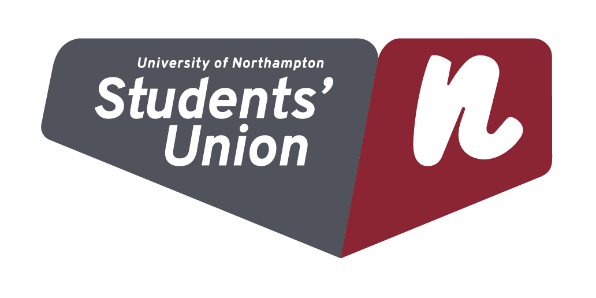 Report InformationReportingManifesto PledgesWhat have you done in this reporting period (between the last Council meeting and now) to get you closer to achieving your manifesto pledges?MandatesWhat have you done in this reporting period (between the last Council meeting and now) to get you closer to completing your mandates?Other ItemsPlease highlight any other notable actions since the last Council meeting.DeclarationsPlease highlight any gifts or benefits received as part of your role in the reporting period.MeetingsPlease list all meetings you have attended in your capacity as a student representative during the reporting period. In the update section, please focus on the issues discussed and how you represented student views in that meeting.TimesheetPlease list your work hours during the reporting period and your main work location for that day.Officer Role:Vice President of Welfare and ActivitiesOfficer Name:-YuantingDate of Meeting:15/10/2020Date of Previous Student Council:---Summary From July 1st we started our training, covered areas of Mental Health, Academic Support, Marketing, Trustees training, SU Democracy. We also attending NUS Lead Change.Started planning a campaign to address the bias within the University. For this month it will be Black History Month. We offered movie night at the Engine Shed and we also invite guest speaker to talk about Black History. To support marketing and Freshers Week activities we all created SU videos and photography.The sabbatical team is currently exploring options for an SU App intended to improve student engagement with Union officers and services. We are forming a business plan and proposal to share at the next Student Council.I attend weekly meeting with School Mental Health team, help introducing the school mental health service team to offer support for student for their mental health requirement. The recent event I am doing is the World Mental Health Day with blog post on the social media.Manifesto PointProgress Since Last MeetingRAG RatingSociety activities and campaignIPlanned Black History Month campaign and events, followed the Mental health calendar post blog post about the WMH Days (SU Instagram). We sabbatical team are working on launching a campaign by the end of the first term “Bias and its types” under the umbrella of “Campaign for change”. We are planning for it now and once planning is completed then will run a survey for students to get involved.Accommodation quality comment platformFollowing up the plan with the Su apps, I plan to add a new section on the Navigation page and write a rough business plan about it. For this month I posted blog post on my SU Facebook account to provide guidance for student to rent their house. Jobs assistance and more part-time jobsI offered job advice and CV advice through social media. Two graduates’ students come and ask me for Job advice for Tier 2 Visa and 1 come to ask me for Part-time job in the school (Face book:Yuanting Jiang).	Online student supportI did online drop in on SU Instagram account about the student’s top tips and the school international student drop in this month. I received 6students requirement. including online enrolment, Cas problems, Nile login problems, school courses selection and Visa problems (WeChat and Email). As a team we provide monthly drop-in sessions to students. In September we had drop-in sessions, on 22nd September we had an “International Coffee Event” and “BME Students' Coffee Event”. On 23rd September I was part of the “LGBTQ+ Coffee event” these all took place in an engine shed (SU Instagram). Visibility of SU and the sabbatical officer teamAll sabs to make monthly videos for students to understand how they can benefit themselves from SU services and opportunities. A few videos have already been shared, Link to the video https://youtu.be/zQ-sS3dTepoImprovement on Student’s safetyStarted the ‘Ask Angela’ a Welfare Campaign. We as a sabbatical team have make an agreement on walking students from school to town in daytime to introduce the town, such as which lane has CCTV to help them better back home after club. This plan will be delayed util Jan because COVID decrease the student numbers in Sep.MandateDate of MandateProgress Since Last MeetingRAG RatingMM/YYIssue/ActionProgress Since Last MeetingGift/BenefitValueReasonMeeting NameDateLength of Meeting (Hours)UpdateDD/MM/YYYYHH:MMOrganisation History, Strategy 2018-21 and Strategy 2021-2401/07/2009:00 to 12 pmTrainingStudent Support Forum02/07/2010:00 to 12:00 Get to know the school department and policy"Hats", Conflicts and Skills Set Review03/07/2013:00 to 16:00TrainingTrustee Board Papers06/07/2009:00 to 12:00TrainingStay in touch with NUS and other SUs on coronavirus! (South)07/07/2013:00 to 14:00Situation updateIntroduction Meeting with chair of Student council08/07/2014:00 to 15:00Introduction meeting Professionalism and Working as a Team10/07/2009:00 to 12:00TrainingBusiness Recovery Group – University 13/07/2012:30 to 14:00Situation updateMarketing and Communications Training14/07/2009:00 to 12:00TrainingCatch Up before meeting14/07/2016:30 to 17:00Training for Board of trustees ChairingBusiness Recovery Group Board of Trustees14/07/2017:30 to 18:30Situation UpdateBoard Meeting preparation15/07/2013:00 to 13:45Discussed Board of governor’s paper before meetingBoard of Governors15/07/2015:30 to 18:00Overall University Progress was discussed and University preparation for September arrivals were shared.Commercial Services Training20/07/2009:00 to 12:00TrainingStudent Complaint Chain: Briefing for all new and continuing officers20/07/2014:00 to 15:00NUS TrainingSports and Societies Training21/07/2009:00 to 12:00TrainingStay in touch with NUS and other SUs on coronavirus! (South)21/07/2013:00 to 14:00Situation Update BRG meeting prep, Board of trustees21/07/2016:30 to 17:00Preparation for BRG of BOTMarketing and Communications Training22/07/2013:30 to 16:30TrainingGovernance and Democracy Training23/07/2009:00 to 12:00Training Exec Committee27/07/2010:00 to 10:30Discussion about Exec CommitteeExec and CEO planning session27/07/2011:00 to 14:00We discussed our objective with CEO and planned how we will start to deliver them and what support we neededStay in touch with NUS and other SUs on coronavirus! (South)28/07/2013:00 to 14:00Situation updateIT Steering Group29/07/2009:00 to 10:00Update was been shared regarding September intakeStudent Support Forum30/07/2010:00 to 12:00Updates of regarding September intakeStay in touch with NUS and other SUs on coronavirus! (South)04/08/2013:00 to 14:00Situation updatesExec Committee First meeting04/08/2014:00 to 15:30Introduction meeting and objectives been sharedTrustees Away Day11/08/20Whole dayPriorities for the year were discussed and reflections on 19/20 sharedApproach to “Big plans” was shared and agreed by CEOGovernor training12/08/2013:00 to 14:00Training Unitu Intro13/08/2009:00 to 10:00Meeting regarding increasing student engagement in surveys Sabs meeting14/08/2015:30 to 16:30Discussion about Sabs visibilityMeeting with chair of board of governors18/08/2011:45 to 12:00Discussion about how to be a successful student governor and we discussed board papersMembership Introduction Sessions: SU Officers19/08/2013:30 to 15:00We have been informed about our rights as member of NUSSabs Priorities discussed with union management21/08/2010:45 to 11:15Discussion with management that how they can help us to achieve our objectivesBusiness Recovery Group24/08/2010:00 to 11:00Situation updatesIT Steering Group25/08/2009:00 to 10:00September Intake updatesUniversity welcome video25/08/2011:30 to 12:00Made video for University welcome weekBoard of Governors26/08/2009:00 to 12:00Updated about current situation and readiness for students to return to or start studyDiscussion about Governors getting closer to Union activity and officers, including a visit to engine shedSabs meeting at platform27/08/2010:00 to 12:00Discussion about SU App business planMembership Introductions: SU Officers28/08/2010:30 to 12:00Meeting with NUS elected officersMen's Football Appeal28/08/2013:30 to 14:00Addressing issues, concluding appeal forwarding decision to the teamLiberation Forums Council Working Group02/09/2011:00 to 12:30Updates been given by LucindaExec and Union Management02/09/2013:00 to 14:00General updates meeting and support from ManagementMarketing Meeting03/09/2015:00 to 16:00Discussion about Sabs visibility and how can we reach out to more studentsWellbeing community steering group07/09/2010:00 to 12:00Update about university policySusie/Ivy Regular Planning Session07/09/2015:00 to 15:30	General discussion and support from CEOExec and Union Management08/09/2013:00 to 14:00General updates meeting and support from ManagementAdvance HE: Student Governor 109/09/2010:00 to 15:30TrainingStudent Support Forum10/09/2010:00 to 12:00Updates Overview of Fund proposals from Financial Guidance Team10/09/2012:00 to 13:00We review the fund proposal for the upcoming year and approved itFreshers Video & Group Photo10/09/2013:00 to 16:30We made Freshers video with ZoeMHFA - SU11/09/2012:00 to 13:30Discussion about Mental Health First Aid coursesUnion Update and Open Forum15/09/2010:00 to 12:00UpdatesInternational Student Drop-In16/09/2009:00 to 10:30I was there in both Online and face to face drop-in sessionMeeting with SAS & SU16/09/2010:30 to 11:30updatesStudent Union Vice President Talk18/09/2010:30 to 11:00Drop-in session with studentsInternational Coffee Event22/09/2009:30 to 12:00Meeting students and discussing their issuesAllocation Committee22/09/2012:30 to 13:00Approving Societies fundingBME Students' Coffee Event22/09/2013:00 to 15:00Meeting students and discussing their issuesStudent Support Forum24/09/2010:00 to 12:00Updates from University Board Meeting Run Through24/09/2014:30 to 15:30Preparation for board meetingThank you and Cheers to the weekend24/09/2014:45 to 15:45Union staff and sabs Thank you meeting Students' Union Board of Trustees Finance Committee24/09/2016:00 to 16:30Approval of the 20/21 budget recommended to Board of Trustees for approvalStudents' Union Board of Trustees HR Committee24/09/2016:30 to 17:00Updates from CEO on staffing changes and the return of staff from furlough. Students Union Board of Trustees - Main Board24/09/2017:45 to 20:45Received updates from sub-committee as above.The 20/21 budget was approvedUnion Operational reporting was discussed, 19/20Impact report notedSabs impact report was noted/Board of Governors25/09/2008:30 to 09:30General board meeting, overall university updates.Board of Governors Away Day25/09/2009:30 to 16:30Plans and strategies were presented by VC for the upcoming years. Quick Catch up re World MH DAY 202028/09/2014:30 to 15:30General discussion about plans for world MH DaySusie/Ivy Regular Planning Session28/09/2015:40 to 16:30General discussion and support from CEOAllocation Committee29/09/2012:30 to 13:30Approving Funding of societiesExec and Union Management29/09/2013:00 to 14:00Support from management Student Exec Committee Meeting29/09/2017:00 to 18:00Minutes is shared from the meetingSU App Discussion & SU Web developers & SUMs01/10/2013:00 to 14:00Meeting Rosie regarding SU AppSusie/Ivy Regular Planning Session05/10/2015:00 to 15:30General discussion and support from CEOsociety committees05/10/2018:00 to 19:30Vote on society eventsLiberation Forum Working Group06/10/2009:30 to 11:00General updatesApproved SU plan for student support in the case of a lockdown Allocation Committee06/10/2012:30 to 13:00Discussion on Society budgetsExec and Union Management06/10/2013:00 to 14:00General updates and support from managementWeek 1: 01/07/2020Week 1: 01/07/2020Week 1: 01/07/2020Week 1: 01/07/2020Week 1: 01/07/2020Total Hours: 22:00Total Hours: 22:00MonTueWedThuFriSatSunIn09:0010:0009:00Out15:0018:0017:00Total688LocationWFHWFHWFHWeek 2: 06/07/2020Week 2: 06/07/2020Week 2: 06/07/2020Week 2: 06/07/2020Week 2: 06/07/2020Total Hours: 38Total Hours: 38MonTueWedThuFriSatSunIn10:0010:0010:0010:0010:00Out18:0018:0018:0018:0016:00Total88886LocationWFHWFHWFHWFHWFHWeek 3: 13/07/2020Week 3: 13/07/2020Week 3: 13/07/2020Week 3: 13/07/2020Week 3: 13/07/2020Total Hours: 36Total Hours: 36MonTueWedThuFriSatSunIn10:0010:0010:0010:0011:00Out18:0018:0018:0018:0015:00Total88884LocationWFHWFHWFHWFHWFHWeek 4: 20/07/2020Week 4: 20/07/2020Week 4: 20/07/2020Week 4: 20/07/2020Week 4: 20/07/2020Total Hours: 39Total Hours: 39MonTueWedThuFriSatSunIn09:0009:0009:0009:0010:00Out17:0017:0017:0017:0017:00Total88887LocationWFHWFHWFHWFHWFHWeek 5: 27/07/2020Week 5: 27/07/2020Week 5: 27/07/2020Week 5: 27/07/2020Week 5: 27/07/2020Total Hours: 37Total Hours: 37MonTueWedThuFriSatSunIn09:0010:0010:0009:0009:00Out17:0018:0018:0017:0014:00Total88885LocationWFHWFHWFHWFHWFHWeek 6: 03/08/2020Week 6: 03/08/2020Week 6: 03/08/2020Week 6: 03/08/2020Week 6: 03/08/2020Total Hours: 40Total Hours: 40MonTueWedThuFriSatSunIn09:0009:0009:0011:0011:00Out17:0017:0017:0019:0019:00Total88888LocationWFHWFHWFHWFHWFHWeek 7: 10/08/2020Week 7: 10/08/2020Week 7: 10/08/2020Week 7: 10/08/2020Week 7: 10/08/2020Total Hours: 36Total Hours: 36MonTueWedThuFriSatSunIn10:0010:0009:0009:0009:00Out18:0018:0017:0017:0013:00Total88884LocationWFHWFHWFHWFHWFHWeek 8: 17/08/2020Week 8: 17/08/2020Week 8: 17/08/2020Week 8: 17/08/2020Week 8: 17/08/2020Total Hours: 38Total Hours: 38MonTueWedThuFriSatSunIn09:0009:0010:0010:0011:00Out17:0017:0018:0018:0015:00Total88886LocationWFHWFHWFHWFHWFHWeek 9: 24/08/2020Week 9: 24/08/2020Week 9: 24/08/2020Week 9: 24/08/2020Week 9: 24/08/2020Total Hours: 37Total Hours: 37MonTueWedThuFriSatSunIn10:0010:0009:0009:0012:00Out18:0018:0017:0017:0017:00Total88885LocationWFHWFHWFHWFHWFHWeek 10: 31/08/2020Week 10: 31/08/2020Week 10: 31/08/2020Week 10: 31/08/2020Week 10: 31/08/2020Total Hours: 39Total Hours: 39MonTueWedThuFriSatSunIn10:0009:0009:0009:0009:00Out18:0017:0017:0017:0016:00Total88887LocationWFHWFHWFHWFHWFHWeek 11: 07/09/2020Week 11: 07/09/2020Week 11: 07/09/2020Week 11: 07/09/2020Week 11: 07/09/2020Total Hours: 37Total Hours: 37MonTueWedThuFriSatSunIn09:0010:0009:0009:0010:00Out17:0018:0017:0017:0015:00Total88885LocationEngine shed/WFHWFHEngine shed/WFHWFHWFHWeek 12: 14/09/2020Week 12: 14/09/2020Week 12: 14/09/2020Week 12: 14/09/2020Week 12: 14/09/2020Total Hours: 36Total Hours: 36MonTueWedThuFriSatSunIn09:0009:0009:0009:0009:00Out17:0017:0017:0017:0014:30Total88885:30LocationEngine shed/WFMEngine shed/WFHEngine shed/WFHEngine shed/WFHWFHWeek 12: 21/09/2020Week 12: 21/09/2020Week 12: 21/09/2020Week 12: 21/09/2020Week 12: 21/09/2020Total Hours: 40Total Hours: 40MonTueWedThuFriSatSunIn09:0010:3009:0010:0009:00Out17:0018:3017:0020:4514:30Total8888LocationEngine shed/WFHEngine shed/WFHEngine shed/WFHWFHWFHWeek 12: 28/09/2020Week 12: 28/09/2020Week 12: 28/09/2020Week 12: 28/09/2020Week 12: 28/09/2020Total Hours: 38Total Hours: 38MonTueWedThuFriSatSunIn10:0010:0010:0010:0010:00Out18:0018:0018:0018:0016:00Total88886LocationEngine shed/WFHEngine shed/WFHEngine shed/WFHWFHWFH